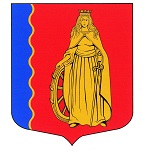 МУНИЦИПАЛЬНОЕ ОБРАЗОВАНИЕ«МУРИНСКОЕ ГОРОДСКОЕ ПОСЕЛЕНИЕ»ВСЕВОЛОЖСКОГО МУНИЦИПАЛЬНОГО РАЙОНАЛЕНИНГРАДСКОЙ ОБЛАСТИАДМИНИСТРАЦИЯПОСТАНОВЛЕНИЕ 21.02.2024                                                                                              № 70   г. МуриноВ соответствии с Градостроительным кодексом Российской Федерации, Земельным кодексом Российской Федерации, Федеральными законами от 06.10.2003 № 131-ФЗ «Об общих принципах организации местного самоуправления в Российской Федерации», на основании Областного закона Ленинградской области от 20.12.2023 № 150-оз «О внесении изменений в статью 1 областного закона «О перераспределении полномочий в области градостроительной деятельности между органами государственной власти Ленинградской области и органами местного самоуправления Ленинградской области» и статью 2 областного закона «О внесении изменения в статью 1 областного закона «О перераспределении полномочий в области градостроительной деятельности между органами государственной власти Ленинградской области и органами местного самоуправления Ленинградской области», администрация муниципального образования «Муринского городского поселения» Всеволожского муниципального района Ленинградской областиПОСТАНОВЛЯЕТ: Признать утратившим силу постановление администрации муниципального образования «Муринское городское поселение» Всеволожского муниципального района Ленинградской области от 29.11.2023 № 450 «Об утверждении административного регламента по предоставлению муниципальной услуги «Согласование архитектурно-градостроительного облика объекта капитального строительства».Опубликовать настоящее постановление в муниципальной газете «Муринская панорама» и на официальном сайте муниципального образования в информационно-телекоммуникационной сети интернет.Настоящее постановление вступает в силу с момента его подписания.Контроль за исполнением настоящего постановления возложить на заместителя главы администрации – начальника отдела экономики, управления муниципальным имуществом, предпринимательства и потребительского рынка Опополя А.В.Глава администрации 								А.Ю. БеловО признании утратившим силу постановления администрации муниципального образования «Муринское городское поселение» Всеволожского муниципального района Ленинградской области от 29.11.2023 № 450 «Об утверждении административного регламента по предоставлению муниципальной услуги «Согласование архитектурно-градостроительного облика объекта капитального строительства» 